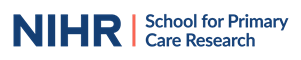 Standard Application form forNIHR School for Primary Care ResearchPost-doctoral Fellowship October 2024Please complete all sections. Your application should be sent by email to applications.spcr@keele.ac.uk Please state PDF Application October 2024 as the subject of the email  Please name the file using the following convention: Surname_PDF_Oct24Application forms should be submitted as a Word document and not as a PDFApplications must be received via email by 1pm 14 March 2024Section 1: Personal dataSection 2: Work Plan for the duration of the fellowship Your planned project must fall within the remit of the National Institute for Health and Care Research: https://www.nihr.ac.uk/documents/academy-nihr-remit-for-personal-awards/21380Section 3: ReferencesName: Contact details (address, telephone number and email):ORCID ID (if applicable):Professional background, please choose from the following four options:   Please provide further information ie. Dentist, Physiotherapist, Health Economist, Data Scientist, Health Services Researcher, GP etc.: Qualifications (inc degrees, diplomas): Date of PhD award (or date of viva): *Please note, if you have not yet completed your PhD you can submit an application however, you must have passed your viva and, if required made adjustments to your thesis, before the Fellowship starts in October. If you are not sure if you will meet these timelines and do not have a viva date yet, you might want to delay your application until the next competition.   Current post (name and location): Research experience (500 words maximum):Please list your top 5 publications/ presentations:Grants/ funding awarded:If you have previously been awarded a post-doctoral fellowship, please provide details on work completed (500 words maximum):Do you have any applications pending elsewhere? If yes, please state funding stream and date that outcome will be known:Any other relevant information you wish to be considered during review of your application. (200 words maximum)Proposed host institution: 
*If you are not currently employed by your proposed host institution, please ensure you have discussed any potential contractual issues arising from this award before submitting your application. Proposed supervisory team:
Please confirm that in addition to the proposed supervisor team, you have discussed your application with the SPCR Training Lead at your proposed host institution?If successful, do you wish to conduct the fellowship at less than Full Time?  If yes, please state FTE and the reason for undertaking the fellowship Part Time:Title of research:   Abstract (350 words maximum): Plain English summary (350 words maximum):Planned research (maximum 3 pages A4 to include references and any figures): How have patients and the public been involved with the development of your application so far and how will their involvement look like in your research? (maximum 500 words)What collaborations will you develop during your fellowship? (maximum 300 words)Details of your proposed training and development programme: (maximum 500 words):Finances: Please note that the fellowship is capped at £160k for two years full-time, or pro-rata when taken part-time. This sum will cover a salary of approximately £40k, Employers National Insurance and Pension contributions, 30% overheads (for the institution) and research costs. No costing details are required at this stage however, we advise you to discuss the fellowship funding with your local Research Manager or costing team.Please give details of two referees that we may contact in connection with this application if you are offered a Fellowship.  Referee 1 name:Referee 1 email address:Referee 2 name:Referee 2 email address: